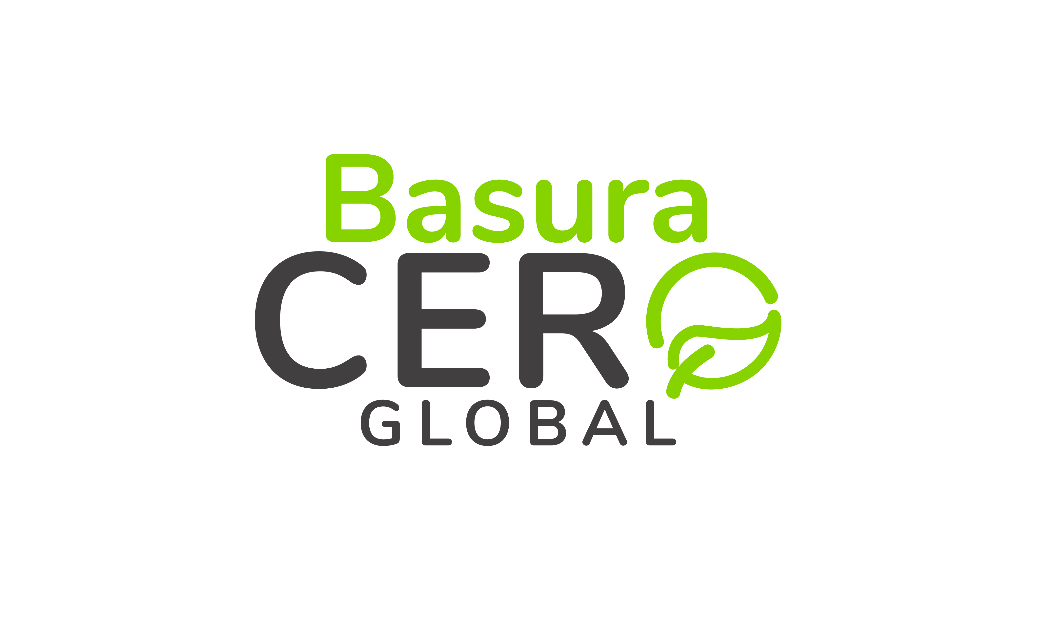 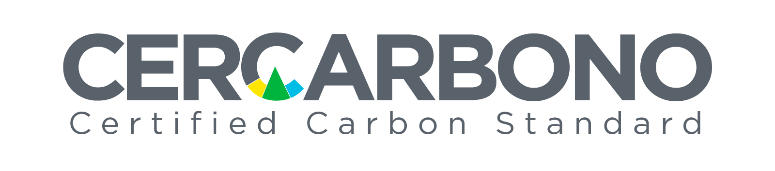 Reporte de monitoreo -NOMBRE DEL PMEC-Espacio para logos corporativosContenido Instrucciones de llenado de este documentoEsta plantilla de Reporte de monitoreo (RM) está diseñada para Programas o Proyectos de Materiales en Economía Circular (PMEC) que quieran verificar su proyecto y emitir Créditos de Economía Circular (CEC) bajo el Programa Voluntario de Economía Circular (PVEC).Al llenar este documento:Eliminar esta página.Borre las instrucciones dadas en cada sección y todo el texto que se encuentre en este color. Si por alguna circunstancia una sección o subsección no aplica, no borrarla sino indicar que no aplica.Una vez haya agregado todo el contenido necesario, genere nuevamente la tabla de contenido de este documento (haga clic derecho en algún lugar de la tabla de contenido, en el menú emergente seleccione “Actualizar campos” y, por último, elija “Actualizar toda la tabla”).El RM debe ser entregado en formato Acrobat (.pdf). En Microsoft Word, al generar el documento en este formato (Guardar como, formato pdf), active la opción “Crear marcadores usando: Títulos”.Hacerlo de esta manera facilitará el trabajo y reducirá el tiempo de gestión del OVV y del certificador.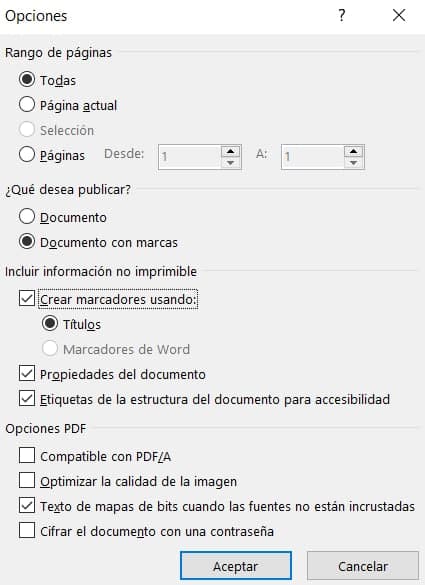 Siglas y acrónimos Inserte en orden alfabético las siglas y acrónimos utilizados en el RM.Información general del PMECInformación del titular del PMEC Provea información de la persona natural o jurídica que cuenta con un documento legal de representación, emitido o respaldado por el titular del PMEC o por personas u organizaciones que otorgan ciertos derechos con respecto al PMEC, incluyendo el retiro del certificado de Créditos de Economía Circular. En ambos casos, se deberán adjuntar evidencias legales de su representación.Información de otros participantes institucionales del PMECProvea información de personas u organizaciones relevantes para el PMEC. Duplique esta tabla de ser necesario, usando una para cada participante.Descripción del PMECRealice una breve descripción (entre 300 y 500 palabras) de la actividad de programa o proyecto implementada, en la que se incluya la duración o vida útil del PMEC, la ubicación, las áreas, instalaciones o procesos que la componen. En caso de tratarse de un Programa de Actividades o un Proyecto Agrupado, indíquelo en esta sección.   Estado de implementación del PMECProvea una descripción resumida del estado de implementación del PMEC, incluyendo lo siguiente:Fase en la que se encuentra.Las reducciones o recirculaciones netas de materiales obtenidas en este período de monitoreo.Si el PMEC ha sido verificado previamente, detalle cuántos eventos de verificación tiene.Límites espaciales y temporales del PMECLímites espacialesReporte y justifique cualquier cambio en cualquiera de las áreas, instalaciones o procesos que conforman al PMEC.Límites temporalesIndique el límite temporal de monitoreo del PMEC (fecha de inicio: día.mes.año y fecha de finalización: día.mes.año).Estado del Programa de Actividades en Economía Circular De no tratarse de un Programa de Actividades, por favor ELIMINE todo el numeral 2.Si incluye esta sección, incluya las siglas pertinentes en el documento.Describa el estado actual del Programa:Fechas y nombres de las Actividades de Programa de Economía Circular (APEC) incluidas hasta el momento. Verificaciones realizadas con sus respectivos períodos de monitoreo, toneladas reducidas o recirculadas y las fechas de emisión de los CEC.Entidad coordinadora Indique el nombre de la Entidad Coordinadora (ECo).Aplicación del sistema de gestión de la ECoDescriba el estado de implementación de: Proceso y parámetros de revisión para la inclusión de la APEC.Sistema de control documental para la APEC.Cumplimiento de los principios de los CEC.Desviaciones en la implementación del PMECDetalle si durante el período de monitoreo se presentaron desviaciones en los procesos, maquinarias o tecnologías, según el tipo de PMEC, con respecto a lo establecido en el PDD.Desviaciones metodológicasDetalle si durante el período de monitoreo se presentaron desviaciones metodológicas y que estas fueron aprobadas.Cuantificación de la reducción o recirculación de materialesCuantifique en el período monitoreado, las reducciones o recirculaciones netas del PMEC proporcionando información suficiente para que sea posible reproducir el cálculo. El proceso y los resultados deben ser presentados en un archivo aparte (Excel o equivalente).En la siguiente tabla, relacione las reducciones o recirculaciones netas de materiales del PMEC.Realice una descripción general de los criterios, procedimientos o guías de buenas prácticas utilizados para el cálculo de las reducciones o recirculaciones de materiales.Fugas Presente el resultado del monitoreo de los datos de actividad y el cálculo del total de fugas reales asociadas al PMEC, junto con la documentación de soporte correspondiente.Reevaluación del escenario de línea baseProvea información de cualquier cambio que el PMEC haya realizado que afecte el escenario de línea base propuesto en el PDD. Perturbaciones naturales y otros eventos catastróficosIndique si durante el período de monitoreo se presentaron perturbaciones naturales (sequías, incendios, inundaciones, entre otros) o eventos catastróficos (guerras, vandalismo, quemas de terceros, entre otros) que hayan afectado al PMEC. Monitoreo del PMEC Ejecución del plan de monitoreoIndique si el plan de monitoreo se ejecutó según lo planeado. En caso de haber tenido cambios, describa cuáles fueron y justifíquelos. Gestión de la informaciónIndique si la información se gestionó de acuerdo con lo planeado. En caso de haber tenido cambios, describa cuáles fueron y justifíquelos. Parámetros expost Liste los parámetros monitoreados durante el período de monitoreo y para cada uno de ellos incluya la información que se solicita en la metodología, que contenga al menos, pero sin limitarse a: Los tipos de datos e información, incluidas las unidades de medida.Valores monitoreados.El origen de los datos.Los métodos de monitoreo (incluida estimación, modelización, medición, enfoques de cálculo y de incertidumbre).La frecuencia de monitoreo. Las funciones y responsabilidades de monitoreo, incluidos los procedimientos de autorización, aprobación y documentación de cambios en los datos registrados.Los controles que incluyan la comprobación interna de los datos de entrada, transformación y salida, y procedimientos para acciones correctivas.Aspectos legales y documentalesRequisitos legalesIndique cualquier cambio o actualización que se haya dado sobre el marco regulatorio local, regional o nacional que apliquen al PMEC. En caso de haber requerido una licencia ambiental, o cualquier otro requisito legal ambiental, indique cómo ha sido el seguimiento durante el período de monitoreo y proporcione las evidencias correspondientes.Documentación del PMECDescriba e incluya los soportes o evidencias de la documentación que demuestren la conformidad del PMEC con el Protocolo de Basura Cero Global y Cercarbono para la certificación voluntaria de economía circular. Esta documentación debe ser consistente con los procesos de validación, verificación y certificación.Consulta a las partes interesadasDe acuerdo con lo establecido en el PDD, describa cualquier proceso adicional de participación o respuesta a quejas y reclamos que se haya llevado a cabo durante el período de monitoreo. En dicho caso, describa cómo se tuvieron en cuenta los comentarios recibidos y cómo fueron comunicados.Contribuciones a los Objetivos de Desarrollo Sostenible de las Naciones UnidasReporte las contribuciones del PMEC a los Objetivos de Desarrollo Sostenible de las Naciones Unidas generadas durante el período de monitoreo, haciendo uso de la Herramienta para reportar aportes de iniciativas de economía circular a los Objetivos de Desarrollo Sostenible, disponible en www.cercarbono.com.ReferenciasElabore una lista de todas las referencias utilizadas en el desarrollo del Reporte de monitoreo. Todas las referencias deberán estar disponibles para consulta por parte del OVV.Historia del documento (RM)Indique el historial completo del RM, con las versiones y fechas de edición correctas y actualizadas, e incluya una breve descripción de los cambios realizados con respecto a la versión anterior. Historia de la plantilla(No borrar ni alterar esta sección, borrar esta instrucción).Documento elaborado por:Nombre(s) del(os) proponente(s) del programa o proyecto.Fecha de elaboración:Día.mes.año de elaboración.Período de monitoreo:Día.mes.año a día.mes.año.Contacto: Dirección física.Correo electrónico.Número(s) de teléfono(s).Sitio web.CECCrédito de Economía CircularPDDDocumento de Descripción del Proyecto PMECPrograma o Proyecto de Materiales en Economía CircularPVECPrograma Voluntario de Economía CircularOVVOrganismo de Validación y VerificaciónRMReporte de MonitoreoNombre de la institución (si aplica):Roles o responsabilidades:Identificación:Ubicación:Teléfono(s):Correo electrónico:Nombre de la institución (si aplica):Roles o responsabilidades:Identificación:Ubicación:Teléfono(s):Correo electrónico:AñoEscenario de línea baseEscenario de proyectoEscenario de proyectoReducciones o recirculaciones netas (ton/año)AñoMaterial (ton/año) Material reducido o recirculado(ton/año)Fugas de material (ton/año)Reducciones o recirculaciones netas (ton/año)VersiónFechaComentarios o cambios1.0Día.mes.añoVersión inicial. VersiónFechaComentarios o cambios1.023.06.2023Versión inicial. 